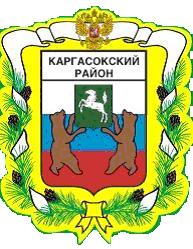 МУНИЦИПАЛЬНОЕ ОБРАЗОВАНИЕ «Каргасокский район»ТОМСКАЯ ОБЛАСТЬАДМИНИСТРАЦИЯ КАРГАСОКСКОГО РАЙОНА__.__.2023                                                                                                        №_________ с. КаргасокОб утверждении регламента предоставления услуги, оказываемой муниципальными образовательными учреждениями муниципального образования «Каргасокский район», «Предоставление информации о результатах сданных экзаменов, результатах тестирования и иных вступительных испытаний, а также о зачислении в муниципальное образовательное учреждение»В соответствии с Распоряжением Правительства РФ от 25.04.2011 N 729-р «Об утверждении перечня услуг, оказываемых государственными и муниципальными учреждениями и другими организациями, в которых размещается государственное задание (заказ) или муниципальное задание (заказ), подлежащих включению в реестры государственных или муниципальных услуг и предоставляемых в электронной форме» ПОСТАНОВЛЯЮ:1. Утвердить регламент предоставления услуги, оказываемой муниципальными образовательными учреждениями муниципального образования «Каргасокский район», «Предоставление информации о результатах сданных экзаменов, результатах тестирования и иных вступительных испытаний, а также о зачислении в муниципальное образовательное учреждение» (далее – Регламент).2. Признать утратившими силу:- постановление Администрации Каргасокского района от 21.09.2016 N 260 «Об утверждении административного регламента предоставления муниципальной услуги «Предоставление информации о результатах сданных экзаменов, результатах тестирования и иных вступительных испытаний, а также о зачислении в муниципальное образовательное учреждение»;- абзац 5 пункта 1 постановления Администрации Каргасокского района от 30.12.2016 N 379 «О внесении изменений в некоторые постановления Администрации Каргасокского района в сфере предоставления муниципальных услуг»;- пункт 1 постановления Администрации Каргасокского района от 31.01.2017 N 18 «О внесении изменений в некоторые постановления Администрации Каргасокского района»;- постановление Администрации Каргасокского района от 08.11.2017 N 281 «О внесении изменений в постановление Администрации Каргасокского района от 21.09.2016 N 260 «Об утверждении административного регламента предоставления муниципальной услуги "Предоставление информации о результатах сданных экзаменов, результатах тестирования и иных вступительных испытаний, а также о зачислении в муниципальное образовательное учреждение».3. Официально опубликовать (обнародовать) настоящее постановление в порядке, установленном Уставом муниципального образования «Каргасокский район».Т.В. Лактионова2-22-05УТВЕРЖДЕНПостановлением Администрации Каргасокского района от __.__.2023 №____ПриложениеРегламент предоставления услуги, оказываемой муниципальными образовательными учреждениями муниципального образования «Каргасокский район», «Предоставление информации о результатах сданных экзаменов, результатах тестирования и иных вступительных испытаний, а также о зачислении в муниципальное образовательное учреждение»Общие положения1. Предмет регулирования и цель разработки регламента1.1. Регламент предоставления услуги, оказываемой муниципальными образовательными учреждениями муниципального образования «Каргасокский район», «Предоставление информации о результатах сданных экзаменов, результатах тестирования и иных вступительных испытаний, а также о зачислении в муниципальное образовательное учреждение» (далее - услуга) разработан в целях повышения качества исполнения и доступности предоставления услуги муниципальными образовательными учреждениями муниципального образования «Каргасокский район» (далее - образовательные организации).Настоящий Регламент регулирует отношения, возникающие между образовательными организациями и заявителями на получение услуги при предоставлении услуги.2. Круг заявителей2.1. Заявителями при предоставлении услуги могут быть:- родители (законные представители) детей в возрасте от 6 лет 6 месяцев;- лица, достигшие 14-летнего возраста.Заявитель вправе обратиться за предоставлением услуги лично, с использованием различных средств связи (почта, факс, электронная почта и т.д.), веб-сервисов (Единый портал государственных и муниципальных услуг (функций)).3. Требования к порядку информирования о предоставлении услуги3.1. Информация о месте нахождения, графике работы и справочных телефонах образовательных организаций, предоставляющих услугу, приведена в приложении № 1 к настоящему Регламенту. Информацию о месте нахождения, графике работы образовательных организаций, предоставляющих услугу, дополнительно можно получить по телефону 8 (38253) 21373 и на официальном сайте Управления образования, опеки и попечительства муниципального образования «Каргасокский район» в информационно-телекоммуникационной сети «Интернет» (далее – сеть Интернет) по адресу: https://uooip-kargasok.uoedu.ru/. 3.2. Информирование о предоставлении услуги осуществляется:непосредственно при личном приеме Заявителя в образовательной организации;по телефону в образовательной организации в установленное графиком время работы образовательных организаций, указанных в Приложении №1 к настоящему Регламенту;письменно, в том числе посредством электронной почты, факсимильной связи;посредством размещения в открытой и доступной форме информации:в федеральной государственной информационной системе «Единый портал государственных и муниципальных услуг (функций)» (https://www/gosuslugi.ru/) (далее – ЕПГУ);на официальных сайтах образовательных организаций, УОО и П, Администрации Каргасокского района;посредством размещения информации на информационных стендах образовательных организаций и Управления образования, опеки и попечительства муниципального образования «Каргасокский район».3.3. Индивидуальное устное информирование заявителя.Информирование о ходе предоставления услуги осуществляется специалистом, ответственным за предоставление услуги, при непосредственно личном контакте с заявителями, а также с использованием почтовой, телефонной связи.При устном обращении Заявителя (лично или по телефону) специалист образовательной организации, осуществляющий консультирование, подробно и в вежливой форме информирует обратившегося по интересующим вопросам.Ответ на телефонный звонок должен начинаться с информации о наименовании организации, в которую позвонил Заявитель, фамилии, имени, отчества (последнее – при наличии) и должности специалиста, принявшего телефонный звонок.Если подготовка ответа требует продолжительного времени, специалист предлагает Заявителю один из следующих вариантов дальнейших действий:изложить обращение в письменной форме;назначить другое время для консультаций.Специалист образовательной организации не вправе осуществлять информирование, выходящее за рамки стандартных процедур и условий предоставления услуги, и влияющее прямо или косвенно на принимаемое решение.Продолжительность информирования по телефону не должна превышать 10 минут.Информирование осуществляется в соответствии с графиком приема граждан.3.4. Индивидуальное письменное информирование заявителя осуществляется в порядке, установленном Федеральным законом от 02.05.2006 №59-ФЗ «О порядке рассмотрения обращений граждан Российской Федерации».3.5. Информация о предоставлении услуги и услуг, которые являются необходимыми и обязательными для предоставления для предоставления услуги размещена в разделе «Муниципальные услуги» на официальном сайте Управления образования, опеки и попечительства муниципального образования «Каргасокский район» в сети интернет: https://uooip-kargasok.uoedu.ru/, на официальном сайте Администрации Каргасокского района в сети Интернет: https://www.kargasok.ru/, ЕПГУ по адресу www.gosuslugi.ru, на официальных сайтах образовательных организаций, указанных в Приложении №1 к настоящему Регламенту.3.6. Прием и выдача документов по принципу «одного окна» осуществляется в образовательных организациях, сведения о которых указаны в приложении № 1 к настоящему Регламенту.Информация о перечне документов, необходимых для предоставления услуги, порядке подачи документов, порядке получения документов, оформляющих результат предоставления услуги, предоставляется должностным лицом образовательной организации, осуществляющим прием и выдачу документов по принципу «одного окна».3.7. На ЕПГУ размещаются сведения, предусмотренные «Положением о федеральной государственной информационной системе "Федеральный реестр государственных и муниципальных услуг (функций)», утвержденным постановлением Правительства Российской Федерации от 24 октября 2011 г. №861.Доступ к информации о сроках и порядке предоставления услуги осуществляется без выполнения заявителем каких-либо требований, в том числе без использования программного обеспечения, установка которого на технические средства заявителя требует заключения лицензионного или иного соглашения с правообладателем программного обеспечения, предусматривающего взимание платы, регистрацию или авторизацию заявителя или предоставление им персональных данных.Стандарт предоставления услуги4. Наименование услуги: «Предоставление информации о результатах сданных экзаменов, результатах тестирования и иных вступительных испытаний, а также о зачислении в муниципальное образовательное учреждение».5. Услугу предоставляют муниципальные образовательные организации, расположенные на территории муниципального образования «Каргасокский район».6. Результатом предоставления услуги является предоставление заявителю информации о результатах сданных экзаменов, результатах тестирования и иных вступительных испытаний, а также о зачислении в образовательное учреждение в виде следующих документов:6.1. Справка о зачислении в образовательное учреждение.6.2. Информационное письмо о:а) результатах экзаменов;б) результатах тестирования;в) результатах иных вступительных испытаний.6.3. Мотивированный отказ в предоставлении информации о результатах сданных экзаменов, результатах тестирования и иных вступительных испытаний, а также о зачислении в муниципальное образовательное учреждение (далее – уведомление об отказе в предоставлении услуги).7. Срок предоставления услуги составляет 3 (Три) рабочих дня со дня регистрации запроса.8. Предоставление услуги осуществляется в соответствии с:Конституцией Российской Федерации (принята на всенародном голосовании 12 декабря 1993 г.) // Официальный интернет-портал правовой информации http://pravo.gov.ru, 06.10.2022;Конвенцией о правах ребенка, одобренной Генеральной Ассамблеей ООН 20.11.1989 // «Сборник международных договоров СССР», выпуск XLVI, 1993;Федеральным законом от 29.12.2012 N 273-ФЗ «Об образовании в Российской Федерации» // Официальный интернет-портал правовой информации http://pravo.gov.ru, 30.12.2012, «Российская газета», N 303, 31.12.2012, «Собрание законодательства РФ», 31.12.2012, N 53 (ч. 1), ст. 7598;Федеральным законом от 27.07.2010 N 210-ФЗ «Об организации предоставления государственных и муниципальных услуг» // «Российская газета», N 168, 30.07.2010, «Собрание законодательства РФ», 02.08.2010, N 31, ст. 4179;Федеральным законом от 09.02.2009 N 8-ФЗ «Об обеспечении доступа к информации о деятельности государственных органов и органов местного самоуправления» // «Парламентская газета», N 8, 13-19.02.2009, «Российская газета», N 25, 13.02.2009, «Собрание законодательства РФ», 16.02.2009, N 7, ст. 776;Федеральным законом от 27.07.2006 N 149-ФЗ «Об информации, информационных технологиях и о защите информации» // «Российская газета», N 165, 29.07.2006, «Собрание законодательства РФ», 31.07.2006, N 31 (1 ч.), ст. 3448, «Парламентская газета», N 126-127, 03.08.2006;Федеральным законом от 27.07.2006 N 152-ФЗ «О персональных данных» // «Российская газета», N 165, 29.07.2006, «Собрание законодательства РФ», 31.07.2006, N 31 (1 ч.), ст. 3451, «Парламентская газета», N 126-127, 03.08.2006;Приказом Министерства просвещения Российской Федерации от 22.03.2021 N 115 «Об утверждении Порядка организации и осуществления образовательной деятельности по основным общеобразовательным программам - образовательным программам начального общего, основного общего и среднего общего образования» // Официальный интернет-портал правовой информации http://pravo.gov.ru, 20.04.2021;Приказом Министерства просвещения Российской Федерации от 27.07.2022 N 629 «Об утверждении Порядка организации и осуществления образовательной деятельности по дополнительным общеобразовательным программам» // Официальный интернет-портал правовой информации http://pravo.gov.ru, 27.09.2022;Приказ Минпросвещения России от 02.09.2020 N 458 «Об утверждении Порядка приема на обучение по образовательным программам начального общего, основного общего и среднего общего образования» // Официальный интернет-портал правовой информации http://www.pravo.gov.ru, 11.09.2020;Приказ Минпросвещения России N 233, Рособрнадзора N 552 от 04.04.2023 «Об утверждении Порядка проведения государственной итоговой аттестации по образовательным программам среднего общего образования» // Официальный интернет-портал правовой информации http://pravo.gov.ru, 16.05.2023, «Официальные документы в образовании», N 25, сентябрь, 2023 (окончание);Приказ Минпросвещения России N 232, Рособрнадзора N 551 от 04.04.2023 «Об утверждении Порядка проведения государственной итоговой аттестации по образовательным программам основного общего образования» // Официальный интернет-портал правовой информации http://pravo.gov.ru, 12.05.2023;Приказом Рособрнадзора от 14.08.2020 N 831 «Об утверждении Требований к структуре официального сайта образовательной организации в информационно-телекоммуникационной сети «Интернет» и формату представления информации» // Официальный интернет-портал правовой информации http://pravo.gov.ru, 13.11.2020;Уставом муниципальных образовательных учреждений.9. Исчерпывающий перечень документов и информации, необходимых в соответствии с нормативными правовыми актами для предоставления услуги, которые заявитель должен предоставить самостоятельно:9.1. Для получения услуги Заявитель предоставляет в образовательную организацию заявление о предоставлении услуги по форме, приведенной в Приложении № 2 к настоящему Регламенту.9.2. Образовательная организация, оказывающая услугу, не вправе требовать от Заявителя (представителя Заявителя):представления документов и информации или осуществления действий, представление или осуществление которых не предусмотрено нормативными правовыми актами Российской Федерации, регулирующими отношения, возникающие в связи с предоставлением услуги, и не предусмотренных настоящим Регламентом;представления документов и информации, которые в соответствии с нормативными правовыми актами Российской Федерации, нормативными правовыми актами субъектов Российской Федерации и муниципальными правовыми актами находятся в распоряжении государственных органов, органов местного самоуправления и (или) подведомственных государственным органам и органам местного самоуправления организаций, участвующих в предоставлении услуг, за исключением документов, указанных в части 6 статьи 7 Федерального закона от 27.07.2010 N 210-ФЗ «Об организации предоставления государственных и муниципальных услуг» (далее - Федерального закона N 210-ФЗ);представления документов и информации, отсутствие и (или) недостоверность которых не указывались при первоначальном отказе в приеме документов, необходимых для предоставления услуги, либо в предоставлении услуги, за исключением случаев, указанных в подпунктах "а" - "г" пункта 4 части 1 статьи 7 Федерального закона N 210-ФЗ.10. Исчерпывающий перечень документов и информации, необходимых для предоставления услуги, которые заявитель вправе представить по собственной инициативе, так как они подлежат представлению в рамках межведомственного информационного взаимодействия:10.1. Документы и информация, необходимые для предоставления услуги, которые находятся в распоряжении государственных органов, органов государственной власти, органов местного самоуправления муниципального образования «Каргасокский район» и организаций (в том числе подведомственных учреждений (организаций), участвующих в предоставлении услуг, отсутствуют.11. Исчерпывающий перечень оснований для отказа в приеме 
документов, необходимых для предоставления услуги:11.1. Оснований для отказа в приеме документов, необходимых для предоставления услуги, не предусмотрено.12. Исчерпывающий перечень оснований для приостановления предоставления услуги или отказа в предоставлении услуги:12.1. Основания для приостановления предоставления услуги отсутствуют.12.2. Перечень оснований для отказа в предоставлении услуги:а) запрос не содержит фамилии, имени, отчества и почтового адреса заявителя;б) запрос, содержит ненормативную лексику и оскорбительные высказывания, угрозы жизни, здоровью и имуществу специалистов образовательного учреждения, а также членов их семей.13. Размер платы, взимаемой с заявителя при предоставлении услуги, и способы её взимания в случаях предусмотренном законодательством:13.1. Предоставление услуги осуществляется бесплатно.14. Услуги, которые являются необходимыми и обязательными для предоставления услуги, отсутствуют.15. Максимальный срок ожидания в очереди при подаче запроса о предоставлении услуги и при получении результата предоставления услуги составляет не более 15 минут.16. Срок регистрации запроса заявителя о предоставлении услуги, в том числе в электронной форме.16.1. Для получения услуги Заявитель авторизуется на ЕПГУ посредством Единой системы идентификации и аутентификации (далее – ЕСИА), затем заполняет интерактивную форму Заявления, подтверждает свое согласие на обработку персональных данных в электронном виде с использованием ЕПГУ. Заявление может быть написано Заявителем лично в образовательной организации по форме, приведенной в Приложении №2 к настоящему Регламенту.16.2. Запрос, поступивший в образовательное учреждение, в том числе при предоставлении услуги в электронной форме посредством ЕПГУ, регистрируется в соответствующем журнале, лицом ответственным за регистрацию входящей корреспонденции, в течение трех календарных дней со дня его поступления.16.3. Решение о предоставлении услуги принимается образовательной
организацией на основании сведений, указанных Заявителем в Заявлении.17. Требования к помещениям, в которых предоставляется услуга, к залу ожидания, местам для заполнения запросов о предоставлении услуги, информационным стендам с образцами их заполнения и перечнем документов, необходимых для предоставления каждой услуги, в том числе к обеспечению доступности для инвалидов указанных объектов в соответствии с законодательством Российской Федерации о социальной защите инвалидов.17.1. Местоположение административных зданий, в которых осуществляется прием заявлений и документов, необходимых для предоставления услуги, а также выдача результатов предоставления услуги, должно обеспечивать удобство для граждан с точки зрения пешеходной доступности от остановок общественного транспорта.В случае, если имеется возможность организации стоянки (парковки) возле здания (строения), в котором размещено помещение приема и выдачи документов, организовывается стоянка (парковка) для личного автомобильного транспорта заявителей. За пользование стоянкой (парковкой) с Заявителя плата не взимается.Для парковки специальных автотранспортных средств инвалидов выделяется не менее 10 % мест (но не менее одного места) для бесплатной парковки транспортных средств, управляемых инвалидами I, II групп, а также инвалидами III группы в порядке, установленном Правительством Российской Федерации, и транспортных средств, перевозящих таких инвалидов и (или) детей-инвалидов.В целях обеспечения беспрепятственного доступа заявителей, в том числе передвигающихся на инвалидных колясках, вход в здание и помещения, в которых предоставляется услуга, оборудуются пандусами, поручнями, тактильными (контрастными) предупреждающими элементами, иными специальными приспособлениями, позволяющими обеспечить беспрепятственный доступ и передвижение инвалидов, в соответствии с законодательством Российской Федерации о социальной защите инвалидов.Центральный вход в здание образовательной организации должен быть оборудован информационной табличкой (вывеской), содержащей информацию:наименование;местонахождение и юридический адрес;режим работы;график приема;номера телефонов для справок.Помещения, в которых предоставляется услуга, должны соответствовать санитарно-эпидемиологическим правилам и нормативам.Помещения, в которых предоставляется услуга, оснащаются:противопожарной системой и средствами пожаротушения;системой оповещения о возникновении чрезвычайной ситуации;средствами оказания первой медицинской помощи;туалетными комнатами для посетителей.Зал ожидания Заявителей оборудуется стульями, скамьями, количество которых определяется исходя из фактической нагрузки и возможностей для их размещения в помещении, а также информационными стендами.Информационный стенд располагается непосредственно возле кабинета, в котором находятся специалист, ответственный за предоставление услуги. Информационный стенд размещается на высоте не более 1,5 м от пола. В верхней части информационного стенда указывается наименование услуги, которой он посвящен. На информационном стенде в специальных отделениях размещается:- текст настоящего Регламента;- информация о порядке предоставления услуги (адрес образовательной организации, ФИО руководителя образовательной организации, номера телефонов, факсов, порядок предоставления услуги с указанием сроков осуществления отдельных процедур и т.д.);- перечень документов, необходимых для предоставления услуги и предоставляемых заявителем;- образцы заполнения заявлений и других документов, подаваемых заявителями;- формы заявлений в количестве не менее 10 экз.Тексты материалов, размещенных на информационном стенде, печатаются удобным для чтения шрифтом, без исправлений, с выделением наиболее важных мест полужирным шрифтом.Места для заполнения заявлений оборудуются стульями, столами (стойками), бланками заявлений, письменными принадлежностями.Места приема Заявителей оборудуются информационными табличками (вывесками) с указанием:номера кабинета и наименования отдела;фамилии, имени и отчества (последнее – при наличии), должности ответственного лица за прием документов;графика приема Заявителей.Рабочее место каждого ответственного лица за прием документов, должно быть оборудовано персональным компьютером с возможностью доступа к необходимым информационным базам данных, печатающим устройством (принтером) и копирующим устройством.Лицо, ответственное за прием документов, должно иметь настольную табличку с указанием фамилии, имени, отчества (последнее – при наличии) и должности.При предоставлении услуги инвалидам обеспечиваются:возможность беспрепятственного доступа к объекту (зданию, помещению), в котором предоставляется услуга;возможность самостоятельного передвижения по территории, на которой расположены здания и помещения, в которых предоставляется услуга, а также входа в такие объекты и выхода из них, посадки в транспортное средство и высадки из него, в том числе с использование кресла- коляски;сопровождение инвалидов, имеющих стойкие расстройства функции зрения и самостоятельного передвижения;надлежащее размещение оборудования и носителей информации, необходимых для обеспечения беспрепятственного доступа инвалидов к зданиям и помещениям, в которых предоставляется услуга, и к услуге с учетом ограничений их жизнедеятельности;дублирование необходимой для инвалидов звуковой и зрительной информации, а также надписей, знаков и иной текстовой и графической информации знаками, выполненными рельефно-точечным шрифтом Брайля;допуск сурдопереводчика и тифлосурдопереводчика;допуск собаки-проводника при наличии документа, подтверждающего ее специальное обучение, на объекты (здания, помещения), в которых предоставляются услуга;оказание инвалидам помощи в преодолении барьеров, мешающих получению ими услуг наравне с другими лицами.18. Основными показателями качества предоставления услуги являются:своевременность предоставления услуги в соответствии со стандартом ее предоставления, установленным настоящим Регламентом;минимально возможное количество взаимодействий гражданина с должностными лицами, участвующими в предоставлении услуги;отсутствие обоснованных жалоб на действия (бездействие) сотрудников и их некорректное отношение к заявителям;отсутствие нарушений установленных сроков в процессе предоставления услуги;отсутствие заявлений об оспаривании решений, действий (бездействия) образовательной организации, ее должностных лиц, принимаемых (совершенных) при предоставлении услуги, по итогам рассмотрения которых вынесены решения об удовлетворении (частичном удовлетворении) требований Заявителей.19. Основными показателями доступности предоставления услуги являются:а) опубликование настоящего Регламента в установленном порядке, размещение на официальном сайте Администрации Каргасокского района в сети Интернет по адресу www.kargasok.ru, на официальном сайте Управления образования, опеки и попечительства муниципального образования «Каргасокский район» в сети Интернет по адресу https://uooip-kargasok.uoedu.ru/, официальных сайтах образовательных организаций, размещение информации о порядке предоставления услуги на информационных стендах в здании Управления образования, опеки и попечительства муниципального образования «Каргасокский район», в зданиях образовательных организаций, в информационно- телекоммуникационных сетях общего пользования (в том числе в сети «Интернет»);б) транспортная и пешеходная доступность зданий образовательных организаций;в) надлежащие условия для доступа в здания образовательных организаций лиц с ограниченными возможностями здоровья;д) возможность обратиться за предоставлением услуги с использованием различных средств связи (почта, факс, электронная почта и т.д.) и ЕПГУ.20. Иные требования, в том числе учитывающие, особенности предоставления услуги в электронной форме, отсутствуют.III.	Состав, последовательность и сроки выполнения административных процедур, требования к порядку их выполнения, в том числе особенности выполнения административных процедур в электронной форме21.  Исчерпывающий перечень административных процедур при предоставлении услуги:1) прием заявления и документов, необходимых для предоставления услуги;2) рассмотрение заявления и представленных документов;3) принятие решения о предоставлении услуги, либо отказе в предоставлении услуги;4) предоставление Заявителю результата предоставления услуги.22. Каждая административная процедура состоит из административных действий.
Перечень и содержание административных действий, составляющих каждую административную процедуру приведен в Приложении № 5 к настоящему Регламенту.23. Блок-схема предоставления услуги приведена в Приложении №6
к настоящему Регламенту.24. При предоставлении услуги в электронной форме Заявителю обеспечиваются:получение информации о порядке и сроках предоставления услуги;формирование заявления;прием и регистрация образовательной организацией заявления;получение результата предоставления услуги;получение сведений о ходе рассмотрения заявления;досудебное (внесудебное) обжалование решений и действий (бездействия) образовательной организации либо действия (бездействие) должностных лиц образовательной организации, предоставляющей услугу.IV.	Формы контроля за исполнением регламента25. Порядок осуществления текущего контроля за соблюдением и исполнением ответственными должностными лицами положений регламента и иных нормативных правовых актов, устанавливающих требования к предоставлению услуги, а также принятием ими решений.25.1. Текущий контроль за соблюдением и исполнением положений регламента и иных нормативных правовых актов, устанавливающих требования к предоставлению услуги, а также принятием решений ответственными лицами проводится путем оперативного выяснения хода выполнения административных процедур.Текущий контроль за соблюдением и исполнением положений регламента и иных нормативных правовых актов, устанавливающих требования к предоставлению услуги, а также принятием решений ответственными лицами проводится руководителем образовательной организации путем оперативного выяснения хода выполнения административных процедур.26. Порядок и периодичность осуществления плановых и внеплановых проверок полноты и качества предоставления услуги.26.1. Контроль полноты и качества предоставления услуги в форме проведения плановых проверок не предусмотрено. Внеплановые проверки полноты и качества предоставления услуги осуществляются в случае обращения заявителя.Граждане вправе направить обращение с просьбой о проведении проверки соблюдения и исполнения положений настоящего Регламента, нормативных правовых актов, устанавливающих требования к предоставлению услуги, полноты и качества предоставления услуги в случае нарушения прав и законных интересов заявителей (представителей заявителя) при предоставлении услуги.Не позднее 30 дней со дня регистрации обращения заявителю направляется ответ, на поступившее обращение в форме электронного документа по адресу электронной почты, указанному в обращении, или в письменной форме по почтовому адресу, указанному в обращении.27.	Ответственность должностных лиц за решения и действия (бездействие), принимаемые (осуществляемые) ими в ходе предоставления услуги27.1.	 По результатам проведенных проверок в случае выявления нарушений положений настоящего Регламента, нормативных правовых актов Томской области и нормативных правовых актов органов местного самоуправления муниципального образования «Каргасокский район» осуществляется привлечение виновных лиц к ответственности в соответствии с законодательством Российской Федерации.Персональная ответственность должностных лиц за правильность и своевременность принятия решения о предоставлении (об отказе в предоставлении) услуги закрепляется в их должностных инструкциях в соответствии с требованиями законодательства.V.	Досудебный (внесудебный) порядок обжалования решений и действий (бездействия) органа, предоставляющего услугу, должностного лица, органа предоставляющего услугу28. Заявитель имеет право на досудебное (внесудебное) обжалование действий (бездействия) специалистов, участвующих в предоставлении услуги, а также принимаемых ими решений в ходе предоставления услуги в досудебном (внесудебном) порядке. Обжалование решений и действий (бездействия) специалистов осуществляется в соответствии с Федеральным законом от 02.05.2006 № 59-ФЗ «О порядке рассмотрения обращений граждан Российской Федерации».29. Предмет досудебного (внесудебного) обжалования решения, действия (бездействие) специалистов, которыми, по мнению заявителя, нарушаются его права и законные интересы: отказ в приеме запроса заявителя, нарушение сроков административных действий и процедур.Основания для приостановления рассмотрения жалобы (претензии): заявление о приостановлении рассмотрения, поданное заявителем.30. Случаи, в которых ответ на жалобу (претензию) не дается:1) если в письменном обращении не указаны фамилия гражданина, направившего обращение, и почтовый либо электронный адрес, по которому должен быть направлен ответ;2) при получении обращения в письменной либо в электронной форме, в котором содержатся нецензурные либо оскорбительные выражения, угрозы жизни, здоровью и имуществу специалиста, а также членов его семьи (гражданину, направившему обращение, сообщается о недопустимости злоупотребления правом);3) если текст обращения не поддается прочтению (о чем в течение 7 календарных дней со дня регистрации обращения сообщается гражданину, направившему обращение, если его фамилия и почтовый либо электронный адрес поддаются прочтению);4) если в обращении заявителя содержится вопрос, на который ему многократно давались письменные ответы по существу в связи с ранее направляемыми обращениями, и при этом в обращении не приводятся новые доводы или обстоятельства при условии, что указанное обращение и ранее направляемые обращения направлялись в образовательною организацию;5) если ответ по существу поставленного в обращении вопроса не может быть дан без разглашения сведений, составляющих государственную или иную охраняемую Федеральным Законом тайну (заявителю, направившему обращение, сообщается о невозможности дать ответ по существу поставленного в нем вопроса в связи с недопустимостью разглашения указанных сведений);6) если причины, по которым ответ по существу поставленных в обращении вопросов не мог быть дан, в последующем были устранены, заявитель вправе вновь направить обращение в образовательную организацию.31. Основанием для начала процедуры досудебного (внесудебного) обжалования служит поступление жалобы (обращения) в образовательную организацию лично от заявителя (представителя заявителя) или в виде почтового или электронного документа.Обращение в форме электронного документа может быть подано заявителем посредством: официального сайта образовательной организации в сети Интернет; ЕПГУ. В жалобе указываются сведения, необходимые для рассмотрения жалобы.В случае необходимости в подтверждение своих доводов заявитель прилагает к жалобе (претензии) документы и материалы либо их копии.32. В обращении в форме электронного документа гражданин в обязательном порядке указывает свои фамилию, имя, отчество (последнее – при наличии), адрес электронной почты, по которому должны быть направлен ответ, уведомление о переадресации обращения. Гражданин вправе приложить к такому обращению необходимые документы и материалы в электронной форме.Заявитель имеет право на получение информации и документов, необходимых для обоснования и рассмотрения жалобы (претензии). образовательная организация по запросу заявителя обязано предоставить необходимую информацию и документы в течение семи рабочих дней.Сроки рассмотрения жалобы (обращения) - не более 30 календарных дней со дня регистрации обращения.Результат досудебного (внесудебного) обжалования. По результатам рассмотрения жалобы принимается одно из следующих решений:1) о признании жалобы обоснованной полностью либо в части (об удовлетворении требований, указанных в обращении (полностью или частично) и определении мер, которые должны быть приняты в целях устранения допущенных нарушений, а также привлечения виновных должностных лиц к ответственности;2) об отказе в удовлетворении жалобы заявителя.33. Сроки направления заявителю мотивированного ответа о результатах рассмотрения жалобы.О результате рассмотрения обращения, не позднее 30 дней с момента регистрации обращения, заявителю направляется ответ: по адресу электронной почты поступившего в форме электронного документа, указанному в таком обращении, или в письменной форме по почтовому адресу, указанному в обращении, поступившем в форме почтового документа.34. Жалоба считается разрешенной, если рассмотрены все поставленные в ней вопросы, приняты необходимые меры и дан мотивированный ответ (в пределах компетенции) по существу поставленных вопросов.35. Заявитель имеет право обжаловать действия (бездействие) и решения специалистов, осуществляемые и принимаемые при предоставлении услуги, вышестоящему должностному лицу в Управление образования, опеки и попечительства муниципального образования «Каргасокский район», либо в суде в порядке, предусмотренном законодательством Российской Федерации.Обращение заявителя в порядке досудебного (внесудебного) обжалования не является препятствием или условием для его обращения в суд по тем же вопросам и основаниям. Приложение №1 к регламенту предоставления услуги, оказываемой муниципальными образовательными учреждениями муниципального образования «Каргасокский район», «Предоставление информации о результатах сданных экзаменов, результатах тестирования и иных вступительных испытаний, а также о зачислении в муниципальное образовательное учреждение»Информация о местонахождении, электронных адресах, телефонах, интернет-сайтах муниципальных образовательных организаций, оказывающих услугуПриложение №2 к регламенту предоставления услуги, оказываемой муниципальными образовательными учреждениями муниципального образования «Каргасокский район», «Предоставление информации о результатах сданных экзаменов, результатах тестирования и иных вступительных испытаний, а также о зачислении в муниципальное образовательное учреждение»Форма заявления Руководителю образовательного учреждения_____________________________________________________________________________(наименование образовательного учреждения)от _____________________________________ ________________________________________(Ф.И.О. заявителя, обратный адрес, адрес электронной почты при наличии)_____________________________________________________________________________ЗаявлениеПрошу предоставить информацию о __________________________________________________________________________________________________________________________________________________________________________________________________________________________________________________________________________________________________________.Дата ________________                                                                   Подпись ______________________Контактный телефон _________________________Приложение № 3 регламенту предоставления услуги, оказываемой муниципальными образовательными учреждениями муниципального образования «Каргасокский район», «Предоставление информации о результатах сданных экзаменов, результатах тестирования и иных вступительных испытаний, а также о зачислении в муниципальное образовательное учреждение»Форма решения об отказе в предоставлении услугиот ___________ №_________Уважаемый (ая) ________________________________!В соответствии с пп. «б» п. 12.2 Регламента предоставления услуги, оказываемой муниципальными образовательными учреждениями муниципального образования «Каргасокский район», «Предоставление информации о результатах сданных экзаменов, результатах тестирования и иных вступительных испытаний, а также о зачислении в муниципальное образовательное учреждение» образовательное учреждение вынуждено сообщить Вам об отказе в предоставлении испрашиваемой информации связи с  тем, что Ваш запрос, содержит ненормативную лексику и оскорбительные высказывания, угрозы жизни, здоровью и имуществу специалистов образовательного учреждения, а также членов их семей (нужное подчеркнуть).Настоящим уведомляем Вас о недопустимости злоупотребления правом на обращение в муниципальные учреждения.Руководитель образовательного учреждения  ___                                             И.О. Фамилия                                                                                     (подпись)  Приложение № 4 к регламенту предоставления услуги, оказываемой муниципальными образовательными учреждениями муниципального образования «Каргасокский район», «Предоставление информации о результатах сданных экзаменов, результатах тестирования и иных вступительных испытаний, а также о зачислении в муниципальное образовательное учреждение»Форма решения о предоставлении услугиот ________________ №_________Информационное письмоУважаемый (ая) ________________________________!________________________________________________________________________________________________________________________________________________________________________________________________________________________________________________________________________________________________________________________________________________________________________________________________________________________________________________________________________________________________________________________________________________________________________________________________________________________________________________________________________________________________________________________________________________________________________________________________________________________________________________________________________________________________________________________________________________________________________________________________________________________________Руководитель образовательного учреждения  ___                                             И.О. Фамилия                                                                                          (подпись)  Приложение № 5 к регламенту предоставления услуги, оказываемой муниципальными образовательными учреждениями муниципального образования «Каргасокский район», «Предоставление информации о результатах сданных экзаменов, результатах тестирования и иных вступительных испытаний, а также о зачислении в муниципальное образовательное учреждение»Перечень и содержание административных действий, составляющих административные процедуры1. Прием заявления и документов, необходимых для предоставления услуги2. Рассмотрение заявления и представленных документов3. Принятие решения о предоставлении (об отказе в предоставлении) услуги4. Предоставление Заявителю результата предоставления услугиПриложение № 6 к регламенту предоставления услуги, оказываемой муниципальными образовательными учреждениями муниципального образования «Каргасокский район», «Предоставление информации о результатах сданных экзаменов, результатах тестирования и иных вступительных испытаний, а также о зачислении в муниципальное образовательное учреждение»Блок-схема предоставления услугиПредоставление информации о результатах сданных экзаменов, результатах тестирования и иных вступительных испытаний, а также о зачислении в муниципальное образовательное учреждениеПОСТАНОВЛЕНИЕГлава Каргасокского района А.П. Ащеулов№/пНаименование учрежденияАдрес местонахожденияАдрес сайта ОО,контактный телефон, адрес электронной почтыГрафик работы1.Муниципальное казенное общеобразовательное учреждение  «Вертикосская средняя общеобразовательная школа»636753, Томская область,Каргасокскийрайон,с.Вертикос,ул.Школьная, 1http://kar-verschool.edu.tomsk.ru/83825336168shkolavertikos@mail.ruПн – пт с 9.00 до 17.00 перерыв с 13.00 до 14.00выходной: сб,вс2.Муниципальное бюджетное общеобразовательное учреждение «Каргасокская средняя общеобразовательная школа-интернат № 1»636700, Томскаяобласть,Каргасокскийрайон,с.Каргасок,ул.Садовая, 7https://kar-school.ru/83825323303dirsch@kar-school.ruПн – пт с 9.00 до 17.00 перерыв с 13.00 до 14.00выходной: сб,вс3.Муниципальное бюджетное общеобразовательное учреждение  «Каргасокская средняя общеобразовательная школа № 2»636700, Томскаяобласть,Каргасокскийрайон,с.Каргасок,пер.Болотный, 5http://ks2.tom.ru/83825321085mail@ks2.tom.ruПн – пт с 9.00 до 17.00 перерыв с 13.00 до 14.00выходной: сб,вс4.Муниципальное бюджетное общеобразовательное учреждение «Нововасюганская средняя общеобразовательная школа»636740, Томскаяобласть,Каргасокскийрайон, с.НовыйВасюган,ул.Нефтеразведчиков, 42https://snovvas-kargasok.tomschool.ru/83825320233nsav@kargasok.tomsknet.ruПн – пт с 9.00 до 17.00 перерыв с 13.00 до 14.00выходной: сб,вс5.Муниципальное казенное общеобразовательное учреждение  «Новоюгинская средняя общеобразовательная школа»636704, Томская область, Каргасокский район,с.Новоюгино,ул.Центральная,74https://novougino-kargasok.tomschool.ru/83825337140novougino@yandex.ruПн – пт с 9.00 до 17.00 перерыв с 13.00 до 14.00выходной: сб,вс6.Муниципальное казенное общеобразовательное учреждение  «Средневасюганская средняя общеобразовательная школа»636733, Томская область, Каргасокский район, с. Средний Васюган, ул. Молодежная, 28http://srvas.kargasok.net/83825325120Svasli@mail2000.ruПн – пт с 9.00 до 17.00 перерыв с 13.00 до 14.00выходной: сб,вс7.Муниципальное казенное общеобразовательное учреждение «Среднетымская средняя общеобразовательная школа»636754, Томская область, Каргасокский район,п.Молодёжный, ул.Школьная,4http://kar-srtschool.edu.tomsk.ru/83825344118srtim61@mail.ruПн – пт с 9.00 до 17.00 перерыв с 13.00 до 14.00выходной: сб,вс8.Муниципальное казенное общеобразовательное учреждение «Киевская основная общеобразовательная школа»636720, Томскаяобласть,Каргасокскийрайон,п.Киевский,ул.Толпарова, 2аhttps://kegan-kargasok.tomschool.ru/83825345131kegan@edo.kargasok.netПн – пт с 9.00 до 17.00 перерыв с 13.00 до 14.00выходной: сб,вс9.Муниципальное казенное общеобразовательное учреждение «Киндальская начальная общеобразовательная школа»636750, Томскаяобласть,Каргасокскийрайон,с.Киндал,ул.Школьная, 2https://kindal-kargasok.tomschool.ru/83825332131kindal@bk.ruПн – пт с 9.00 до 17.00 перерыв с 13.00 до 14.00выходной: сб,вс10.Муниципальное казенное общеобразовательное учреждение «Мыльджинская основная общеобразовательная школа имени Владимира Николаевича Ляшенко»636732, Томская область, Каргасокский район,с.Мыльджино, ул.Лесная, 25аhttp://kar-milschool.edu.tomsk.ru/83825340149lashenko07@yandex.ruПн – пт с 9.00 до 17.00 перерыв с 13.00 до 14.00выходной: сб,вс11.Муниципальное казенное общеобразовательное учреждение «Напасская основная общеобразовательная школа»636710, Томская область, Каргасокский район, с.Напас, ул.Школьная, 6http://kar-napschool.edu.tomsk.ru/83825344283schnapas@mail.ruПн – пт с 9.00 до 17.00 перерыв с 13.00 до 14.00выходной: сб,вс12.Муниципальное казенное общеобразовательное учреждение «Павловская основная общеобразовательная школа»636756, Томскаяобласть,Каргасокскийрайон,с.Павлово,ул.Школьная, 2https://pavlovo-kargasok.tomschool.ru/83825331148pavlovo@edo.kargasok.netПн – пт с 9.00 до 17.00 перерыв с 13.00 до 14.00выходной: сб,вс13.Муниципальное казенное общеобразовательное учреждение «Сосновская основная общеобразовательная школа»636712, Томскаяобласть,Каргасокскийрайон,с.Сосновка,ул.Школьная, 14https://sosnovka-kargasok.tomschool.ru/83825338160sosnovka@edo.kargasok.netПн – пт с 9.00 до 17.00 перерыв с 13.00 до 14.00выходной: сб,вс14.Муниципальное казенное общеобразовательное учреждение «Староюгинская основная общеобразовательная школа»636715, Томская область, Каргасокский район,с.Староюгино, ул.Береговая, 72https://stugino-kargasok.tomschool.ru/83825333144sugino@edo.kargasok.netПн – пт с 9.00 до 17.00 перерыв с 13.00 до 14.00выходной: сб,вс15.Муниципальное казенное общеобразовательное учреждение «Тымская основная общеобразовательная школа»636751, Томская область, Каргасокский район, с.Тымск, ул.Школьная, 17https://timsk-kargasok.tomschool.ru/83825335166timsk@edo.kargasok.netПн – пт с 9.00 до 17.00 перерыв с 13.00 до 14.00выходной: сб,вс16.Муниципальное казенное общеобразовательное учреждение «Усть-Тымская основная общеобразовательная школа»636752, Томская область, Каргасокский район, с.Усть-Тым,ул.Береговая, 65https://usttim-kargasok.tomschool.ru/83825339124usttim@edo.kargasok.netПн – пт с 9.00 до 17.00 перерыв с 13.00 до 14.00выходной: сб,вс17.Муниципальное бюджетное образовательное учреждение дополнительного образования «Каргасокская спортивная школа»636700, Томская область, Каргасокский район, с.Каргасок, ул.Советская, 40http://sport.sokik.ru/index.html83825321402sport-dush@mail.ruПн – пт с 9.00 до 17.00 перерыв с 13.00 до 14.00выходной: сб,вс18.Муниципальное бюджетное образовательное учреждение дополнительного образования «Каргасокский дом детского творчества»636700, Томская область, Каргасокский район, с.Каргасок, ул.Голещихина, 4http://ddt.kargasok.net/83825327035ddt@kargasok.tomsknet.ruПн – пт с 9.00 до 17.00 перерыв с 13.00 до 14.00выходной: сб,всБЛАНКОБРАЗОВАТЕЛЬНОГО УЧРЕЖДЕНИЯИ.О. Фамилия  адрес ЗаявителяБЛАНКОБРАЗОВАТЕЛЬНОГО УЧРЕЖДЕНИЯИ.О. Фамилия  адрес ЗаявителяМесто выполненияпроцедуры/ используемая   ИСАдминистративные действияСрок выполненияКритерии принятия решенияСодержание действия, сведения о должностном лице, ответственном за выполнение каждого административного действия, входящего в состав административной процедурыОбразовательная организация / ЕПГУПрием и предварительная проверка документов по перечню документов, необходимых для предоставления услуги,регистрациязаявления о предоставлении услугиВ течение 3 рабочих дней с момента направления       ЗаявленияСоответствие представленных Заявителем документов требованиям, установленным законодательством Российской Федерации, в том числе РегламентуЗапрос по форме согласно Приложению № 2 к Регламенту и прилагаемые к нему документы предоставляются Заявителем в Образовательную организацию в бумажном виде, либо посредством заполнения формы на ЕПГУ.Результатом административного действия является прием Запроса.В ЕПГУ осуществляется автоматическая регистрация Заявления с присвоением регистрационного номера и даты регистрации. Заявитель уведомляется о получении Заявления путём направления Заявителю соответствующего уведомления в Личном кабинете на ЕПГУ.При личном обращении с заявлением в образовательную организацию заявление регистрируется в журнале обращений граждан специалистом, ответственным за регистрацию входящей корреспонденции.Место выполненияпроцедуры/ используемая   ИСАдминистративные действияСрок выполненияКритерии принятия решенияСодержание действия, сведения о должностном лице, ответственном за выполнение каждого административного действия, входящего в состав административной процедурыОбразовательная организация / ЕПГУПроверка заявления и документовВ течение 3 рабочих дней с момента направления       ЗаявленияСоответствие представленных Заявителем документов требованиям, установленным законодательством Российской Федерации, в том числе РегламентуДолжностное лицо, ответственное за предоставление услуги, проверяет заявление и документы, на наличие данных необходимых для предоставления услуги.Результатом административного действия является начало следующего административного действия: «Принятие решения о предоставлении (об отказе в предоставлении) услуги».Место выполненияпроцедуры/ используемая   ИСАдминистративные действияСрок выполненияКритерии принятия решенияСодержание действияОбразовательная организацияПринятие решения о предоставлении (об отказе в предоставлении) услугиВ течение 3 рабочих дней с момента направления       ЗаявленияНаличие или отсутствие оснований для отказа в предоставлении услуги, изложенных в пункте 12.2 настоящего РегламентаРуководитель образовательной организации передает Заявление ответственному за предоставление услуги сотруднику образовательной организации.В случае наличия оснований для отказа в предоставлении услуги, изложенных в пункте 12.2 настоящего Регламента, сотрудник образовательной организации подготавливает проект решения об отказе в предоставлении услуги по форме, приведенной в Приложении №3 к настоящему Регламенту.В случае отсутствия оснований для отказа в предоставлении услуги, принимается решение о предоставлении услуги: сотрудник образовательной организации подготавливает проект решения о предоставлении услуги по форме, приведенной в Приложении № 4 к настоящему Регламенту.Место выполненияпроцедуры/используемая  ИСАдминистративные действияСрок выполненияКритерии принятия решенияСодержание действияОбразовательная организация/ ЕПГУНаправление решения о предоставлении (об отказе в предоставлении) услуги вЛичный кабинет Заявителя на  ЕПГУ/почтойВ течение 3 рабочих дней с момента регистрации ЗапросаУказаны в административной процедуре «Принятие решения о предоставлении (об отказе в предоставлении) услуги»Ответственный за предоставление услуги сотрудник образовательной организации направляет решение о предоставлении услуги, либо об отказе в предоставлении услуги.Результат предоставления услуги независимо от принятого решения    направляется Заявителю в Личный кабинет на ЕПГУ/почтой (при указании почтового адреса в Запросе).ЕПГУ/ Образовательная организацияПодача Заявления о предоставлении услугиОбразовательная организацияПроверка и регистрация Заявления в образовательной			организации	  3 р. д.Образовательная организация	Принятие решения о предоставлении услуги3 р. д.ЕПГУ/Образовательная организацияНаправление результата предоставления услуги3 р. д.